Дата:23.12.2020.Группа:20-ЭК-2д Наименование дисциплины: ОбществознаниеТема: Религиозные организации в РФ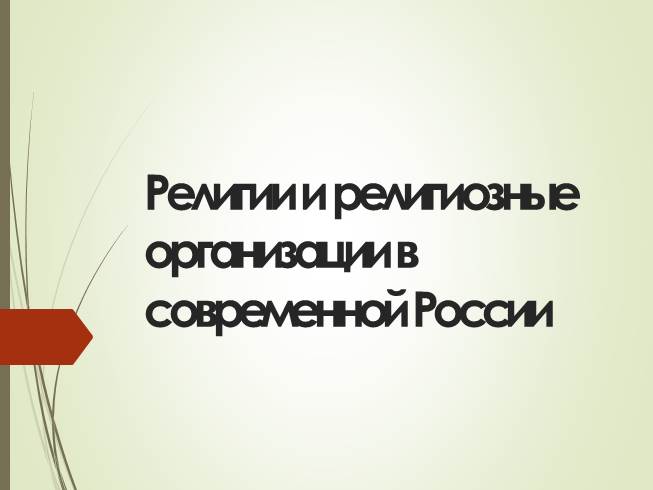 Религиозной организацией признается добровольное объединение граждан Российской Федерации, иных лиц, постоянно и на законных основаниях проживающих на территории Российской Федерации, образованное в целях совместного исповедания и распространения веры и в установленном законом порядке зарегистрированное в качестве юридического лица. Вопросы участия учредителей и иных юридических или физических лиц в деятельности религиозных организаций определяются уставом и (или) внутренними установлениями религиозных организаций. Учредитель (учредители) религиозной организации может выполнять функции органа религиозной организации или членов коллегиального органа религиозной организации в порядке, установленном уставом и внутренними установлениями религиозной организации. Религиозные организации в зависимости от территориальной сферы своей деятельности подразделяются на местные и централизованные.Местной религиозной организацией признается религиозная организация, состоящая не менее чем из десяти участников, достигших возраста восемнадцати лет и постоянно проживающих в одной местности либо в одном городском или сельском поселении.Централизованной религиозной организацией признается религиозная организация, состоящая в соответствии со своим уставом не менее чем из трех местных религиозных организаций.Централизованная религиозная организация, структуры которой действовали на территории Российской Федерации на законных основаниях на протяжении не менее пятидесяти лет на момент обращения указанной религиозной организации с заявлением о государственной регистрации, вправе использовать в своих наименованиях слова "Россия", "российский" и производные от них.Религиозной организацией признается также учреждение или организация, созданные централизованной религиозной организацией в соответствии со своим уставом, имеющие цель и признаки, которые предусмотрены пунктом 1 статьи 6 настоящего Федерального закона, в том числе руководящий либо координирующий орган или учреждение, а также духовная образовательная организация.Органы государственной власти при рассмотрении вопросов, затрагивающих деятельность религиозных организаций в обществе, учитывают территориальную сферу деятельности религиозной организации и предоставляют соответствующим религиозным организациям возможность участия в рассмотрении указанных вопросов.Наименование религиозной организации должно содержать сведения о ее вероисповедании. Религиозная организация обязана указывать свое полное наименование при осуществлении деятельности.Порядок образования органов религиозной организации и их компетенция, порядок принятия решений этими органами, а также отношения между религиозной организацией и лицами, входящими в состав ее органов, определяются уставом и внутренними установлениями религиозной организации.Религиозная организация обязана информировать орган, уполномоченный принимать решение о государственной регистрации религиозной организации, об изменении сведений, указанных в пункте 1 статьи 5 Федерального закона от 8 августа 2001 года N 129-ФЗ "О государственной регистрации юридических лиц и индивидуальных предпринимателей" (далее - Федеральный закон "О государственной регистрации юридических лиц и индивидуальных предпринимателей"), за исключением сведений о полученных лицензиях, в течение трех дней с момента таких изменений. Решение о направлении соответствующих документов в уполномоченный в соответствии со статьей 2 Федерального закона "О государственной регистрации юридических лиц и индивидуальных предпринимателей" федеральный орган исполнительной власти (далее - уполномоченный регистрирующий орган) принимается в том же порядке и в те же сроки, что и решение о государственной регистрации религиозной организации.Неоднократное непредставление религиозной организацией в установленный срок обновленных сведений, необходимых для внесения изменений в единый государственный реестр юридических лиц, является основанием для обращения органа, уполномоченного принимать решение о государственной регистрации религиозной организации, в суд с требованием о признании данной организации прекратившей свою деятельность в качестве юридического лица и об исключении ее из единого государственного реестра юридических лиц.Тесты:1. Целью зарегистрированного религиозного объединения в РФ является1) пропаганда превосходства граждан по их отношению к религии
2) совместное исповедание и распространение веры
3) возбуждение религиозной розни
4) пропаганда исключительности граждан исходу из их религиозной принадлежности2. Отличием религиозной организации от религиозной группы в РФ является то, что она1) есть добровольное объединение граждан
2) совершает богослужения
3) нуждается в государственной регистрации в качестве юридического лица
4) осуществляет религиозное воспитание своих последователей3. Религиозным организациям в РФ запрещено1) присвоение властных полномочий
2) осуществление предпринимательской деятельности
3) обладание земельными участками
4) всё перечисленное4. К специфическим правам религиозной организации в РФ не относится(-ятся)1) право распространять религиозную литературу
2) право действовать в соответствии со своими внутренними установлениями
3) право на религиозную нетерпимость
4) все перечисленные5. Верны ли следующие суждения о влиянии религиозных организаций на общественную жизнь в современной России?А. Влияние религиозных организаций на общественную жизнь в современной России уменьшается.
Б. Влияние религиозных организаций на общественную жизнь в современной России проявляется в многочисленных акциях благотворительности и милосердия разных конфессий.1) верно только А
2) верно только Б
3) верны оба суждения
4) оба суждения неверны6. Верны ли следующие суждения о религиозных организациях с нетрадиционным культом?А. Религиозные организации с нетрадиционным культом используют методы психического воздействия и манипулирования.
Б. Религиозные организации с нетрадиционным культом могут оказать разрушающее воздействие на индивидуальное и общественное сознание.1) верно только А
2) верно только Б
3) верны оба суждения
4) оба суждения неверны7. Верны ли следующие суждения о «факторах риска», угрожающих межрелигиозному миру и согласию в РФ?А. К «факторам риска», угрожающим межрелигиозному миру и согласию в РФ, относится расширение деятельности нетрадиционных конфессий и религий.
Б. К «факторам риска», угрожающим межрелигиозному миру и согласию в РФ, относится стремление лишить нетрадиционные конфессии и религии доступа к средствам массовой информации, возможности заниматься благотворительностью.Преподаватель________________Х.С.Ибрагимова